Приложение 2: Пространственные положения сварных швов.Стыковое соединение пластин.Тавровое соединение пластин.Стыковое соединение труб.Горизонтальное положение – Г (PC)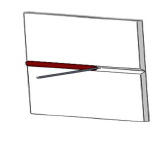 Потолочное положение – П1 (PE)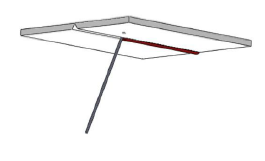 Вертикальное положение (сварка снизу вверх) – В1 (PF)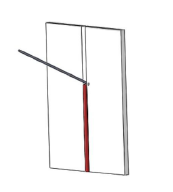 Горизонтальное нижнее положение – Н2 (PB)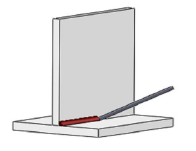 Вертикальное положение (сварка снизу вверх) – В1 (PF)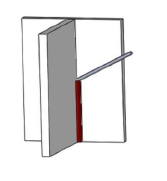 Потолочное тавровое положение – П2 (PD)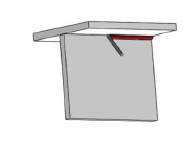 Горизонтальныйшов при вертикальном расположении осей труб – Г (PC)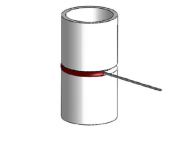 Вертикальный шов при горизонтальном расположении осей труб, свариваемых на подъем без поворота – В1 (PF)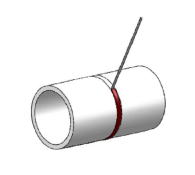 Переменное положение шва при наклонном расположении осей труб под углом 45°, свариваемых без поворота – Н45 (H-L045)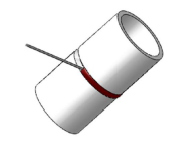 